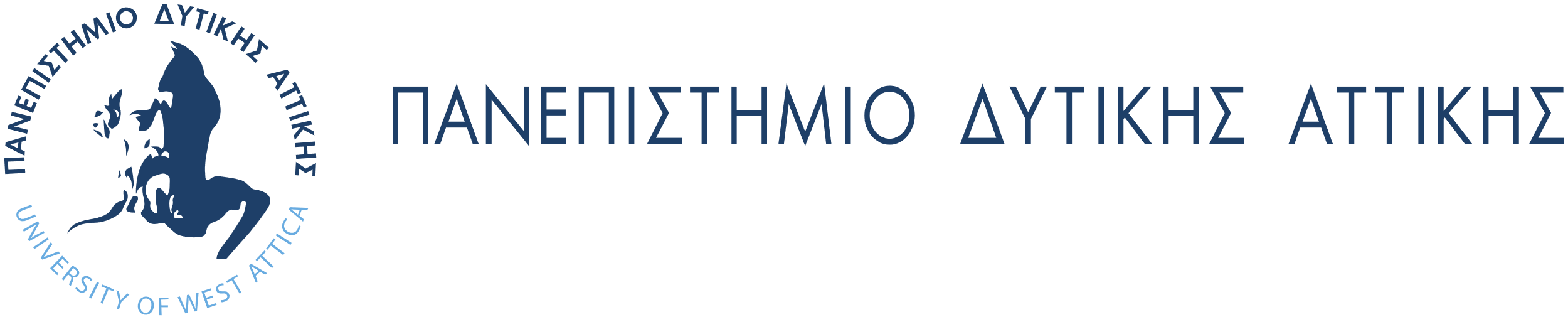 ΣΧΟΛΗ: ΜΗΧΑΝΙΚΩΝ: ΜΗΧΑΝΙΚΩΝ: ΜΗΧΑΝΙΚΩΝ: ΜΗΧΑΝΙΚΩΝ: ΜΗΧΑΝΙΚΩΝ: ΜΗΧΑΝΙΚΩΝ: ΜΗΧΑΝΙΚΩΝ: ΜΗΧΑΝΙΚΩΝ: ΜΗΧΑΝΙΚΩΝ: ΜΗΧΑΝΙΚΩΝ: ΜΗΧΑΝΙΚΩΝ: ΜΗΧΑΝΙΚΩΝ: ΜΗΧΑΝΙΚΩΝ: ΜΗΧΑΝΙΚΩΝ: ΜΗΧΑΝΙΚΩΝ: ΜΗΧΑΝΙΚΩΝ: ΜΗΧΑΝΙΚΩΝ: ΜΗΧΑΝΙΚΩΝ: ΜΗΧΑΝΙΚΩΝ: ΜΗΧΑΝΙΚΩΝ: ΜΗΧΑΝΙΚΩΝΤΜΗΜΑ: ΝΑΥΠΗΓΩΝ	: ΝΑΥΠΗΓΩΝ	: ΝΑΥΠΗΓΩΝ	: ΝΑΥΠΗΓΩΝ	: ΝΑΥΠΗΓΩΝ	: ΝΑΥΠΗΓΩΝ	: ΝΑΥΠΗΓΩΝ	: ΝΑΥΠΗΓΩΝ	: ΝΑΥΠΗΓΩΝ	: ΝΑΥΠΗΓΩΝ	: ΝΑΥΠΗΓΩΝ	: ΝΑΥΠΗΓΩΝ	: ΝΑΥΠΗΓΩΝ	: ΝΑΥΠΗΓΩΝ	: ΝΑΥΠΗΓΩΝ	: ΝΑΥΠΗΓΩΝ	: ΝΑΥΠΗΓΩΝ	: ΝΑΥΠΗΓΩΝ	: ΝΑΥΠΗΓΩΝ	: ΝΑΥΠΗΓΩΝ	: ΝΑΥΠΗΓΩΝ	ΚΑΤΕΥΘΥΝΣΗ: -	: -	: -	: -	: -	: -	: -	: -	: -	: -	: -	: -	: -	: -	: -	: -	: -	: -	: -	: -	: -	ΠΡΟΣ: ΤΗ ΓΡΑΜΜΑΤΕΙΑ ΤΟΥ ΤΜΗΜΑΤΟΣ: ΤΗ ΓΡΑΜΜΑΤΕΙΑ ΤΟΥ ΤΜΗΜΑΤΟΣ: ΤΗ ΓΡΑΜΜΑΤΕΙΑ ΤΟΥ ΤΜΗΜΑΤΟΣ: ΤΗ ΓΡΑΜΜΑΤΕΙΑ ΤΟΥ ΤΜΗΜΑΤΟΣ: ΤΗ ΓΡΑΜΜΑΤΕΙΑ ΤΟΥ ΤΜΗΜΑΤΟΣ: ΤΗ ΓΡΑΜΜΑΤΕΙΑ ΤΟΥ ΤΜΗΜΑΤΟΣ: ΤΗ ΓΡΑΜΜΑΤΕΙΑ ΤΟΥ ΤΜΗΜΑΤΟΣ: ΤΗ ΓΡΑΜΜΑΤΕΙΑ ΤΟΥ ΤΜΗΜΑΤΟΣ: ΤΗ ΓΡΑΜΜΑΤΕΙΑ ΤΟΥ ΤΜΗΜΑΤΟΣ: ΤΗ ΓΡΑΜΜΑΤΕΙΑ ΤΟΥ ΤΜΗΜΑΤΟΣ: ΤΗ ΓΡΑΜΜΑΤΕΙΑ ΤΟΥ ΤΜΗΜΑΤΟΣ: ΤΗ ΓΡΑΜΜΑΤΕΙΑ ΤΟΥ ΤΜΗΜΑΤΟΣ: ΤΗ ΓΡΑΜΜΑΤΕΙΑ ΤΟΥ ΤΜΗΜΑΤΟΣ: ΤΗ ΓΡΑΜΜΑΤΕΙΑ ΤΟΥ ΤΜΗΜΑΤΟΣ: ΤΗ ΓΡΑΜΜΑΤΕΙΑ ΤΟΥ ΤΜΗΜΑΤΟΣ: ΤΗ ΓΡΑΜΜΑΤΕΙΑ ΤΟΥ ΤΜΗΜΑΤΟΣ: ΤΗ ΓΡΑΜΜΑΤΕΙΑ ΤΟΥ ΤΜΗΜΑΤΟΣ: ΤΗ ΓΡΑΜΜΑΤΕΙΑ ΤΟΥ ΤΜΗΜΑΤΟΣ: ΤΗ ΓΡΑΜΜΑΤΕΙΑ ΤΟΥ ΤΜΗΜΑΤΟΣ: ΤΗ ΓΡΑΜΜΑΤΕΙΑ ΤΟΥ ΤΜΗΜΑΤΟΣ: ΤΗ ΓΡΑΜΜΑΤΕΙΑ ΤΟΥ ΤΜΗΜΑΤΟΣΗμερομηνία: Ημερομηνία: Ημερομηνία: Ημερομηνία: Ημερομηνία: Ημερομηνία: Ημερομηνία: Αρ. Πρωτ.:Αρ. Πρωτ.:Αρ. Πρωτ.:Αρ. Πρωτ.:Αρ. Πρωτ.:Αρ. Πρωτ.:Αρ. Πρωτ.:ΕΠΩΝΥΜΟΕΠΩΝΥΜΟ: : : : : : : : : LAST NAMELAST NAMELAST NAMELAST NAMELAST NAMELAST NAMELAST NAME: : : : ΌνομαΌνομα: : : : : : : : : First NameFirst NameFirst NameFirst NameFirst NameFirst NameFirst Name: : : : Αριθμός ΜητρώουΑριθμός Μητρώου: : : : : : : : : Θέμα Πτυχιακής Εργασίας: Θέμα Πτυχιακής Εργασίας: Θέμα Πτυχιακής Εργασίας: Θέμα Πτυχιακής Εργασίας: Θέμα Πτυχιακής Εργασίας: Θέμα Πτυχιακής Εργασίας: Θέμα Πτυχιακής Εργασίας: Θέμα Πτυχιακής Εργασίας: Θέμα Πτυχιακής Εργασίας: Θέμα Πτυχιακής Εργασίας: Θέμα Πτυχιακής Εργασίας: Θέμα Πτυχιακής Εργασίας: Θέμα Πτυχιακής Εργασίας: Θέμα Πτυχιακής Εργασίας: Θέμα Πτυχιακής Εργασίας: Θέμα Πτυχιακής Εργασίας: Θέμα Πτυχιακής Εργασίας: Θέμα Πτυχιακής Εργασίας: Θέμα Πτυχιακής Εργασίας: Θέμα Πτυχιακής Εργασίας: Θέμα Πτυχιακής Εργασίας: Θέμα Πτυχιακής Εργασίας: Subject of Thesis:Subject of Thesis:Subject of Thesis:Subject of Thesis:Subject of Thesis:Subject of Thesis:Subject of Thesis:Subject of Thesis:Subject of Thesis:Subject of Thesis:Subject of Thesis:Subject of Thesis:Subject of Thesis:Subject of Thesis:Subject of Thesis:Subject of Thesis:Subject of Thesis:Subject of Thesis:Subject of Thesis:Subject of Thesis:Subject of Thesis:Subject of Thesis:Επιβλέπων/ουσα Καθηγητής/τριαΕπιβλέπων/ουσα Καθηγητής/τριαΕπιβλέπων/ουσα Καθηγητής/τριαΕπιβλέπων/ουσα Καθηγητής/τριαΕπιβλέπων/ουσα Καθηγητής/τριαΕπιβλέπων/ουσα Καθηγητής/τρια: : : : : : SupervisorSupervisorSupervisorSupervisorSupervisorSupervisor::::Ημ/νία Παρουσίασης Πτυχιακής ΕργασίαςΗμ/νία Παρουσίασης Πτυχιακής ΕργασίαςΗμ/νία Παρουσίασης Πτυχιακής ΕργασίαςΗμ/νία Παρουσίασης Πτυχιακής ΕργασίαςΗμ/νία Παρουσίασης Πτυχιακής ΕργασίαςΗμ/νία Παρουσίασης Πτυχιακής ΕργασίαςΗμ/νία Παρουσίασης Πτυχιακής ΕργασίαςΗμ/νία Παρουσίασης Πτυχιακής Εργασίας: : : : : : : : : : : : : : ΒΑΘΜΟΛΟΓΙΑΒΑΘΜΟΛΟΓΙΑΒΑΘΜΟΛΟΓΙΑΒΑΘΜΟΛΟΓΙΑΒΑΘΜΟΛΟΓΙΑΒΑΘΜΟΛΟΓΙΑΒΑΘΜΟΛΟΓΙΑΒΑΘΜΟΛΟΓΙΑΒΑΘΜΟΛΟΓΙΑΒΑΘΜΟΛΟΓΙΑΒΑΘΜΟΛΟΓΙΑΒΑΘΜΟΛΟΓΙΑΒΑΘΜΟΛΟΓΙΑΒΑΘΜΟΛΟΓΙΑΒΑΘΜΟΛΟΓΙΑΒΑΘΜΟΛΟΓΙΑΒΑΘΜΟΛΟΓΙΑΒΑΘΜΟΛΟΓΙΑΒΑΘΜΟΛΟΓΙΑΒΑΘΜΟΛΟΓΙΑΒΑΘΜΟΛΟΓΙΑΒΑΘΜΟΛΟΓΙΑΚριτήριο*Κριτήριο*Κριτήριο*Βαρύτητα (W) Κριτηρίου*Βαρύτητα (W) Κριτηρίου*Βαρύτητα (W) Κριτηρίου*Βαρύτητα (W) Κριτηρίου*Βαρύτητα (W) Κριτηρίου*Βαρύτητα (W) Κριτηρίου*Αξιολογητής 1Αξιολογητής 1Αξιολογητής 1Αξιολογητής 1Αξιολογητής 2Αξιολογητής 2Αξιολογητής 2Αξιολογητής 2Αξιολογητής 2Αξιολογητής 2Αξιολογητής 3Αξιολογητής 3Αξιολογητής 3Κριτήριο*Κριτήριο*Κριτήριο*Βαρύτητα (W) Κριτηρίου*Βαρύτητα (W) Κριτηρίου*Βαρύτητα (W) Κριτηρίου*Βαρύτητα (W) Κριτηρίου*Βαρύτητα (W) Κριτηρίου*Βαρύτητα (W) Κριτηρίου*Κριτήριο*Κριτήριο*Κριτήριο*Βαρύτητα (W) Κριτηρίου*Βαρύτητα (W) Κριτηρίου*Βαρύτητα (W) Κριτηρίου*Βαρύτητα (W) Κριτηρίου*Βαρύτητα (W) Κριτηρίου*Βαρύτητα (W) Κριτηρίου*Βαθμός (Β1)W*B1W*B1W*B1Βαθμός (Β2)Βαθμός (Β2)Βαθμός (Β2)Βαθμός (Β2)Βαθμός (Β2)W*B2Βαθμός (Β3)W*B3W*B3Οργάνωση, σχεδιασμός, στόχοςΟργάνωση, σχεδιασμός, στόχοςΟργάνωση, σχεδιασμός, στόχος0,100,100,100,100,100,10Τεχνική και θεωρητική κατανόησηΤεχνική και θεωρητική κατανόησηΤεχνική και θεωρητική κατανόηση0,200,200,200,200,200,20Ανάλυση, σύνθεση & τεχνικό επίτευγμαΑνάλυση, σύνθεση & τεχνικό επίτευγμαΑνάλυση, σύνθεση & τεχνικό επίτευγμα0,400,400,400,400,400,40Αποτελέσματα και συμπεράσματαΑποτελέσματα και συμπεράσματαΑποτελέσματα και συμπεράσματα0,100,100,100,100,100,10ΠαρουσίασηΠαρουσίασηΠαρουσίαση0,200,200,200,200,200,20Βαθμολογία ΑξιολογητήΒαθμολογία ΑξιολογητήΒαθμολογία ΑξιολογητήΒαθμολογία ΑξιολογητήΒαθμολογία ΑξιολογητήΒαθμολογία ΑξιολογητήΒαθμολογία ΑξιολογητήΒαθμολογία ΑξιολογητήΒαθμολογία ΑξιολογητήΒαθμολογία Πτυχιακής ΕργασίαςΒαθμολογία Πτυχιακής ΕργασίαςΒαθμολογία Πτυχιακής ΕργασίαςΒαθμολογία Πτυχιακής ΕργασίαςΒαθμολογία Πτυχιακής ΕργασίαςΒαθμολογία Πτυχιακής ΕργασίαςΒαθμολογία Πτυχιακής ΕργασίαςΒαθμολογία Πτυχιακής ΕργασίαςΒαθμολογία Πτυχιακής Εργασίας* Τα κριτήρια και η βαρύτητά τους αποφασίζονται από τη Συνέλευση του Τμήματος* Τα κριτήρια και η βαρύτητά τους αποφασίζονται από τη Συνέλευση του Τμήματος* Τα κριτήρια και η βαρύτητά τους αποφασίζονται από τη Συνέλευση του Τμήματος* Τα κριτήρια και η βαρύτητά τους αποφασίζονται από τη Συνέλευση του Τμήματος* Τα κριτήρια και η βαρύτητά τους αποφασίζονται από τη Συνέλευση του Τμήματος* Τα κριτήρια και η βαρύτητά τους αποφασίζονται από τη Συνέλευση του Τμήματος* Τα κριτήρια και η βαρύτητά τους αποφασίζονται από τη Συνέλευση του Τμήματος* Τα κριτήρια και η βαρύτητά τους αποφασίζονται από τη Συνέλευση του Τμήματος* Τα κριτήρια και η βαρύτητά τους αποφασίζονται από τη Συνέλευση του Τμήματος* Τα κριτήρια και η βαρύτητά τους αποφασίζονται από τη Συνέλευση του Τμήματος* Τα κριτήρια και η βαρύτητά τους αποφασίζονται από τη Συνέλευση του Τμήματος* Τα κριτήρια και η βαρύτητά τους αποφασίζονται από τη Συνέλευση του Τμήματος* Τα κριτήρια και η βαρύτητά τους αποφασίζονται από τη Συνέλευση του Τμήματος* Τα κριτήρια και η βαρύτητά τους αποφασίζονται από τη Συνέλευση του Τμήματος* Τα κριτήρια και η βαρύτητά τους αποφασίζονται από τη Συνέλευση του Τμήματος* Τα κριτήρια και η βαρύτητά τους αποφασίζονται από τη Συνέλευση του Τμήματος* Τα κριτήρια και η βαρύτητά τους αποφασίζονται από τη Συνέλευση του Τμήματος* Τα κριτήρια και η βαρύτητά τους αποφασίζονται από τη Συνέλευση του Τμήματος* Τα κριτήρια και η βαρύτητά τους αποφασίζονται από τη Συνέλευση του Τμήματος* Τα κριτήρια και η βαρύτητά τους αποφασίζονται από τη Συνέλευση του Τμήματος* Τα κριτήρια και η βαρύτητά τους αποφασίζονται από τη Συνέλευση του Τμήματος* Τα κριτήρια και η βαρύτητά τους αποφασίζονται από τη Συνέλευση του ΤμήματοςΗ Επιτροπή, αφού παρακολούθησε την παρουσίαση της εργασίας, αξιολόγησε τ… παραπάνω φοιτητ…. και απονέμειΗ Επιτροπή, αφού παρακολούθησε την παρουσίαση της εργασίας, αξιολόγησε τ… παραπάνω φοιτητ…. και απονέμειΗ Επιτροπή, αφού παρακολούθησε την παρουσίαση της εργασίας, αξιολόγησε τ… παραπάνω φοιτητ…. και απονέμειΗ Επιτροπή, αφού παρακολούθησε την παρουσίαση της εργασίας, αξιολόγησε τ… παραπάνω φοιτητ…. και απονέμειΗ Επιτροπή, αφού παρακολούθησε την παρουσίαση της εργασίας, αξιολόγησε τ… παραπάνω φοιτητ…. και απονέμειΗ Επιτροπή, αφού παρακολούθησε την παρουσίαση της εργασίας, αξιολόγησε τ… παραπάνω φοιτητ…. και απονέμειΗ Επιτροπή, αφού παρακολούθησε την παρουσίαση της εργασίας, αξιολόγησε τ… παραπάνω φοιτητ…. και απονέμειΗ Επιτροπή, αφού παρακολούθησε την παρουσίαση της εργασίας, αξιολόγησε τ… παραπάνω φοιτητ…. και απονέμειΗ Επιτροπή, αφού παρακολούθησε την παρουσίαση της εργασίας, αξιολόγησε τ… παραπάνω φοιτητ…. και απονέμειΗ Επιτροπή, αφού παρακολούθησε την παρουσίαση της εργασίας, αξιολόγησε τ… παραπάνω φοιτητ…. και απονέμειΗ Επιτροπή, αφού παρακολούθησε την παρουσίαση της εργασίας, αξιολόγησε τ… παραπάνω φοιτητ…. και απονέμειΗ Επιτροπή, αφού παρακολούθησε την παρουσίαση της εργασίας, αξιολόγησε τ… παραπάνω φοιτητ…. και απονέμειΗ Επιτροπή, αφού παρακολούθησε την παρουσίαση της εργασίας, αξιολόγησε τ… παραπάνω φοιτητ…. και απονέμειΗ Επιτροπή, αφού παρακολούθησε την παρουσίαση της εργασίας, αξιολόγησε τ… παραπάνω φοιτητ…. και απονέμειΗ Επιτροπή, αφού παρακολούθησε την παρουσίαση της εργασίας, αξιολόγησε τ… παραπάνω φοιτητ…. και απονέμειΗ Επιτροπή, αφού παρακολούθησε την παρουσίαση της εργασίας, αξιολόγησε τ… παραπάνω φοιτητ…. και απονέμειΗ Επιτροπή, αφού παρακολούθησε την παρουσίαση της εργασίας, αξιολόγησε τ… παραπάνω φοιτητ…. και απονέμειΗ Επιτροπή, αφού παρακολούθησε την παρουσίαση της εργασίας, αξιολόγησε τ… παραπάνω φοιτητ…. και απονέμειΗ Επιτροπή, αφού παρακολούθησε την παρουσίαση της εργασίας, αξιολόγησε τ… παραπάνω φοιτητ…. και απονέμειΗ Επιτροπή, αφού παρακολούθησε την παρουσίαση της εργασίας, αξιολόγησε τ… παραπάνω φοιτητ…. και απονέμειΗ Επιτροπή, αφού παρακολούθησε την παρουσίαση της εργασίας, αξιολόγησε τ… παραπάνω φοιτητ…. και απονέμειΗ Επιτροπή, αφού παρακολούθησε την παρουσίαση της εργασίας, αξιολόγησε τ… παραπάνω φοιτητ…. και απονέμειτο βαθμό (ολογράφως και αριθμητικά): ............................ (....)το βαθμό (ολογράφως και αριθμητικά): ............................ (....)το βαθμό (ολογράφως και αριθμητικά): ............................ (....)το βαθμό (ολογράφως και αριθμητικά): ............................ (....)το βαθμό (ολογράφως και αριθμητικά): ............................ (....)το βαθμό (ολογράφως και αριθμητικά): ............................ (....)το βαθμό (ολογράφως και αριθμητικά): ............................ (....)το βαθμό (ολογράφως και αριθμητικά): ............................ (....)το βαθμό (ολογράφως και αριθμητικά): ............................ (....)το βαθμό (ολογράφως και αριθμητικά): ............................ (....)το βαθμό (ολογράφως και αριθμητικά): ............................ (....)το βαθμό (ολογράφως και αριθμητικά): ............................ (....)το βαθμό (ολογράφως και αριθμητικά): ............................ (....)το βαθμό (ολογράφως και αριθμητικά): ............................ (....)το βαθμό (ολογράφως και αριθμητικά): ............................ (....)το βαθμό (ολογράφως και αριθμητικά): ............................ (....)το βαθμό (ολογράφως και αριθμητικά): ............................ (....)το βαθμό (ολογράφως και αριθμητικά): ............................ (....)το βαθμό (ολογράφως και αριθμητικά): ............................ (....)το βαθμό (ολογράφως και αριθμητικά): ............................ (....)το βαθμό (ολογράφως και αριθμητικά): ............................ (....)το βαθμό (ολογράφως και αριθμητικά): ............................ (....)ΤΑ ΜΕΛΗ ΤΗΣ ΕΠΙΤΡΟΠΗΣ ΕΞΕΤΑΣΗΣ ΠΤΥΧΙΑΚΗΣ ΕΡΓΑΣΙΑΣΤΑ ΜΕΛΗ ΤΗΣ ΕΠΙΤΡΟΠΗΣ ΕΞΕΤΑΣΗΣ ΠΤΥΧΙΑΚΗΣ ΕΡΓΑΣΙΑΣΤΑ ΜΕΛΗ ΤΗΣ ΕΠΙΤΡΟΠΗΣ ΕΞΕΤΑΣΗΣ ΠΤΥΧΙΑΚΗΣ ΕΡΓΑΣΙΑΣΤΑ ΜΕΛΗ ΤΗΣ ΕΠΙΤΡΟΠΗΣ ΕΞΕΤΑΣΗΣ ΠΤΥΧΙΑΚΗΣ ΕΡΓΑΣΙΑΣΤΑ ΜΕΛΗ ΤΗΣ ΕΠΙΤΡΟΠΗΣ ΕΞΕΤΑΣΗΣ ΠΤΥΧΙΑΚΗΣ ΕΡΓΑΣΙΑΣΤΑ ΜΕΛΗ ΤΗΣ ΕΠΙΤΡΟΠΗΣ ΕΞΕΤΑΣΗΣ ΠΤΥΧΙΑΚΗΣ ΕΡΓΑΣΙΑΣΤΑ ΜΕΛΗ ΤΗΣ ΕΠΙΤΡΟΠΗΣ ΕΞΕΤΑΣΗΣ ΠΤΥΧΙΑΚΗΣ ΕΡΓΑΣΙΑΣΤΑ ΜΕΛΗ ΤΗΣ ΕΠΙΤΡΟΠΗΣ ΕΞΕΤΑΣΗΣ ΠΤΥΧΙΑΚΗΣ ΕΡΓΑΣΙΑΣΤΑ ΜΕΛΗ ΤΗΣ ΕΠΙΤΡΟΠΗΣ ΕΞΕΤΑΣΗΣ ΠΤΥΧΙΑΚΗΣ ΕΡΓΑΣΙΑΣΤΑ ΜΕΛΗ ΤΗΣ ΕΠΙΤΡΟΠΗΣ ΕΞΕΤΑΣΗΣ ΠΤΥΧΙΑΚΗΣ ΕΡΓΑΣΙΑΣΤΑ ΜΕΛΗ ΤΗΣ ΕΠΙΤΡΟΠΗΣ ΕΞΕΤΑΣΗΣ ΠΤΥΧΙΑΚΗΣ ΕΡΓΑΣΙΑΣΤΑ ΜΕΛΗ ΤΗΣ ΕΠΙΤΡΟΠΗΣ ΕΞΕΤΑΣΗΣ ΠΤΥΧΙΑΚΗΣ ΕΡΓΑΣΙΑΣΤΑ ΜΕΛΗ ΤΗΣ ΕΠΙΤΡΟΠΗΣ ΕΞΕΤΑΣΗΣ ΠΤΥΧΙΑΚΗΣ ΕΡΓΑΣΙΑΣΤΑ ΜΕΛΗ ΤΗΣ ΕΠΙΤΡΟΠΗΣ ΕΞΕΤΑΣΗΣ ΠΤΥΧΙΑΚΗΣ ΕΡΓΑΣΙΑΣΤΑ ΜΕΛΗ ΤΗΣ ΕΠΙΤΡΟΠΗΣ ΕΞΕΤΑΣΗΣ ΠΤΥΧΙΑΚΗΣ ΕΡΓΑΣΙΑΣΤΑ ΜΕΛΗ ΤΗΣ ΕΠΙΤΡΟΠΗΣ ΕΞΕΤΑΣΗΣ ΠΤΥΧΙΑΚΗΣ ΕΡΓΑΣΙΑΣΤΑ ΜΕΛΗ ΤΗΣ ΕΠΙΤΡΟΠΗΣ ΕΞΕΤΑΣΗΣ ΠΤΥΧΙΑΚΗΣ ΕΡΓΑΣΙΑΣΤΑ ΜΕΛΗ ΤΗΣ ΕΠΙΤΡΟΠΗΣ ΕΞΕΤΑΣΗΣ ΠΤΥΧΙΑΚΗΣ ΕΡΓΑΣΙΑΣΤΑ ΜΕΛΗ ΤΗΣ ΕΠΙΤΡΟΠΗΣ ΕΞΕΤΑΣΗΣ ΠΤΥΧΙΑΚΗΣ ΕΡΓΑΣΙΑΣΤΑ ΜΕΛΗ ΤΗΣ ΕΠΙΤΡΟΠΗΣ ΕΞΕΤΑΣΗΣ ΠΤΥΧΙΑΚΗΣ ΕΡΓΑΣΙΑΣΤΑ ΜΕΛΗ ΤΗΣ ΕΠΙΤΡΟΠΗΣ ΕΞΕΤΑΣΗΣ ΠΤΥΧΙΑΚΗΣ ΕΡΓΑΣΙΑΣΤΑ ΜΕΛΗ ΤΗΣ ΕΠΙΤΡΟΠΗΣ ΕΞΕΤΑΣΗΣ ΠΤΥΧΙΑΚΗΣ ΕΡΓΑΣΙΑΣ(Ονομ/νυμο, Υπογραφή)(Ονομ/νυμο, Υπογραφή)(Ονομ/νυμο, Υπογραφή)(Ονομ/νυμο, Υπογραφή)(Ονομ/νυμο, Υπογραφή)(Ονομ/νυμο, Υπογραφή)(Ονομ/νυμο, Υπογραφή)(Ονομ/νυμο, Υπογραφή)(Ονομ/νυμο, Υπογραφή)(Ονομ/νυμο, Υπογραφή)(Ονομ/νυμο, Υπογραφή)(Ονομ/νυμο, Υπογραφή)(Ονομ/νυμο, Υπογραφή)(Ονομ/νυμο, Υπογραφή)(Ονομ/νυμο, Υπογραφή)(Ονομ/νυμο, Υπογραφή)